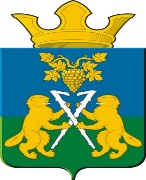 АДМИНИСТРАЦИЯНИЦИНСКОГО СЕЛЬСКОГО ПОСЕЛЕНИЯСЛОБОДО-ТУРИНСКОГО МУНИЦИПАЛЬНОГО РАЙОНА СВЕРДЛОВСКОЙ ОБЛАСТИП О С Т А Н О В Л Е Н И Еот 20 сентября 2021 годас. Ницинское№ 113Об утверждении перечня муниципального имущества, свободного от прав третьих лиц (за исключением имущественных прав субъектов малого и среднего предпринимательства) подлежащего предоставлению во владение и (или) в пользование на долгосрочной основе субъектам малого и среднего предпринимательства, организациям и самозанятым гражданам, образующим инфраструктуру поддержки субъектов малого и среднего предпринимательстваВ соответствии со статьей 18 Федерального закона от 24 июля 2007г. № 209-ФЗ «О развитии малого и среднего предпринимательства в Российской Федерации», Федеральным законом от 6 октября 2003 г. № 131-ФЗ «Об общих принципах организации местного самоуправления в Российской Федерации», Областным законом от 04.02.2008г. №10-ОЗ «О развитии малого и среднего предпринимательства в Свердловской области», руководствуясь муниципальной целевой программой поддержки и развития малого и среднего предпринимательства на территории Ницинского сельского поселения на 2021-2027годы, утвержденной Постановлением администрации Ницинского сельского поселения от 24.12.2020г. №143, Постановлением администрации Ницинского сельского поселения от 30.12.2020г №158 «Об утверждении Порядка формирования и ведения, ежегодного дополнения и опубликования Перечня муниципального имущества Ницинского сельского поселения, предназначенного для предоставления во владение и (или) в пользование субъектам малого и среднего предпринимательства, организациям и самозанятым гражданам образующим инфраструктуру поддержки субъектов малого и среднего предпринимательства», Уставом Ницинского сельского поселенияПОСТАНОВЛЯЮ:Считать утратившим силу Постановление администрации от 21.08.2019г. №70 «Об утверждении перечня муниципального имущества, свободного от прав третьих лиц (за исключением имущественных прав субъектов малого и среднего предпринимательства) подлежащего предоставлению во владение и (или) в пользование на долгосрочной основе субъектам малого и среднего предпринимательства и организациям, образующим инфраструктуру поддержки субъектов малого и среднего предпринимательства».Утвердить в новой редакции прилагаемый Перечень муниципального имущества Ницинского сельского поселения, свободного от прав третьих лиц (за исключением имущественных прав субъектов малого и среднего предпринимательства), предназначенного для предоставления во владение и (или) в пользование на долгосрочной основе субъектам малого и среднего предпринимательства, организациям и самозанятым гражданам, образующим инфраструктуру поддержки субъектов малого и среднего предпринимательства.3. Муниципальное имущество Ницинского сельского поселения, включенное в Перечень, указанный в пункте 2 настоящего Постановления, используется в целях предоставления его во владение и (или) в пользование на долгосрочной основе субъектам малого и среднего предпринимательства, а также в целях отчуждения на возмездной основе в собственность субъектов малого и среднего предпринимательства в соответствии с частью 2.1 статьи 9 Федерального закона от 22 июля 2008 года N 159-ФЗ "Об особенностях отчуждения недвижимого имущества, находящегося в государственной собственности субъектов Российской Федерации или в муниципальной собственности и арендуемого субъектами малого и среднего предпринимательства, и о внесении изменений в отдельные акты Российской Федерации".4. Опубликовать настоящее постановление в печатном средстве массовой информации Думы и Администрации Ницинского сельского поселения «Информационный вестник Ницинского сельского поселения», а также обнародовать путем размещения на официальном сайте Ницинского сельского поселения (WWW.nicinskoe.ru).5. Контроль по исполнению настоящего постановления возложить на заместителя Главы администрации Ницинского сельского поселения Зырянова А.В.Глава администрации Ницинского сельского поселения                                                    Т.А. КузевановаПриложениек Постановлению администрацииНицинского сельского поселенияот 20 сентября 2021 г. № 113ПЕРЕЧЕНЬМУНИЦИПАЛЬНОГО ИМУЩЕСТВА НИЦИНСКОГО СЕЛЬСКОГО ПОСЕЛЕНИЯ,СВОБОДНОГО ОТ ПРАВ ТРЕТЬИХ ЛИЦ(ЗА ИСКЛЮЧЕНИЕМ ИМУЩЕСТВЕННЫХ ПРАВСУБЪЕКТОВ МАЛОГО И СРЕДНЕГО ПРЕДПРИНИМАТЕЛЬСТВА)N п/пПравообладательНаименование имуществаАдрес (местоположение)общая площадь (кв. м)НазначениеКадастровый номер12345671Администрация Ницинского сельского поселенияНежилое зданиеСвердловская область, Слободо-Туринский район, д. Юрты, ул. Советская, д. 1а203.8нежилое66:24:0000000:832Администрация Ницинского сельского поселенияНежилое здание(Гараж наземный)Свердловская область, Слободо-Туринский район, с. Ницинское, ул. Школьная, 2а25нежилое-3Администрация Ницинского сельского поселенияЗемельный участокСвердловская область, Слободо-Туринский район, с. Ницинское, К/Х «Ницинское»349647Сельскохозяйственное использование66:24:0803001:3364Администрация Ницинского сельского поселенияЗемельный участокРоссийская Федерация, Свердловская область, Слободо-Туринский район, Ницинское сельское поселение, на правом берегу реки Ница, участок 1115208Сельскохозяйственное использование66:24:0803001:4515Администрация Ницинского сельского поселенияЗемельный участокРоссийская Федерация, Свердловская область, Слободо-Туринский район, Ницинское сельское поселение, справа от автомобильной дороги д. Комлева-с. Бобровское, участок 160803Сельскохозяйственное использование66:24:0803001:4526Администрация Ницинского сельского поселенияЗемельный участокРоссийская Федерация, Свердловская область, Слободо-Туринский район, Ницинское сельское поселение, справа от автомобильной дороги д. Комлева-с. Бобровское, участок 2169560 Сельскохозяйственное использование66:24:0803001:4537Администрация Ницинского сельского поселенияЗемельный участокРоссийская Федерация, Свердловская область, Слободо-Туринский район, Ницинское сельское поселение, с. Бобровское, урочище «Репинские»160882Сельскохозяйственное использование66:24:0803001:454